Межгосударственный стандарт ГОСТ 5746-2003 (ИСО 4190-1-99)
"Лифты пассажирские. Основные параметры и размеры"
(введен в действие постановлением Госстандарта РФ от 23 октября 2003 г. N 300-ст)Passenger lifts. Basic parameters and dimensionsДата введения 2004-07-01Взамен ГОСТ 5746-83ВведениеНастоящий стандарт содержит требования к основным параметрам и размерам лифтов, изложенным в международном стандарте ИСО 4190-1-99 "Установка пассажирских и служебных лифтов. Часть 1. Лифты классов I, II, III и VI".Стандарт разработан с целью:- создания благоприятных условий для потребителей лифтов за счет значительного увеличения номенклатуры и исполнений пассажирских лифтов, в том числе лифтов с гидроприводом, а также лифтов, оснащенных телескопическими дверями;- расширения возможностей использования пассажирских лифтов инвалидами;- обеспечения перевозки лежачих больных на носилках, каталках и других средствах горизонтального транспортирования с различными системами жизнеобеспечения;- расширения ряда грузоподъемностей и скоростей пассажирских лифтов для зданий большой заселенности и этажности с интенсивными пассажиропотоками;- уменьшения объемов, занимаемых лифтами в зданиях, за счет сокращения размеров шахт.1 Область применения1.1 Настоящий стандарт распространяется на пассажирские электрические и гидравлические лифты, устанавливаемые в глухих шахтах.1.2 Пассажирские лифты, включенные в настоящий стандарт, предназначены для оборудования зданий (сооружений):- строящихся;- эксплуатирующихся (при замене лифтов);- реконструируемых.1.3 Настоящий стандарт не распространяется на лифты номинальной скоростью более 6 м/с. Требования стандарта являются рекомендуемыми, кроме требований, регламентированных национальными "Правилами устройства и безопасной эксплуатации лифтов" (ПУБЭЛ).2 Нормативные ссылкиВ настоящем стандарте использована ссылка на ГОСТ 8032-84 Предпочтительные числа и ряды предпочтительных чисел.3 Определения3.1 В настоящем стандарте применяют следующие термины с соответствующими определениями.3.1.1 грузоподъемность лифта номинальная: Значение, равное массе груза, на транспортирование которого рассчитан лифт.3.1.2 дверь (кабины, шахты) горизонтально-раздвижная: Дверь, створка(и) которой перемещается(ются) в горизонтальном направлении.3.1.3 дверь кабины (шахты) телескопическая: Горизонтально-раздвижная дверь, створки которой перемещаются в параллельных плоскостях, при открывании заходя одна за другую.3.1.4 дверь кабины (шахты) центрального открывания: Горизонтально-раздвижная дверь, створки которой перемещаются в противоположных направлениях от центра.3.1.5 здания с интенсивными пассажиропотоками: Здания большой этажности и (или) заселенности.3.1.6 кабина: Грузонесущее устройство, предназначенное для размещения людей (пассажиров).3.1.7 лифт: Стационарная грузоподъемная машина периодического действия, предназначенная для подъема и спуска людей и (или) грузов в кабине, движущейся по жестким прямолинейным направляющим, у которых угол наклона к вертикали не более 15°.3.1.8 лифт гидравлический: Лифт с электронасосным гидроприводом поступательного движения.3.1.9 лифт пассажирский: Лифт, предназначенный, в основном, для подъема и спуска людей.3.1.10 лифт электрический: Лифт с электроприводом.3.1.11 лифт пассажирский для зданий лечебно-профилактических учреждений (больничный лифт): Пассажирский лифт, размеры кабины и конструкция которого позволяют перевозить пациентов лечебно-профилактических учреждений, в том числе на средствах горизонтального транспортирования (каталках, кроватях и т.д.) и (или) медицинское оборудование.3.1.12 машинное помещение: Огороженное со всех сторон пространство, оснащенное дверью, в котором размещаются привод, вводное устройство, станция управления и другое оборудование лифта.3.1.13 приямок шахты: Часть шахты, расположенная ниже уровня пола нижней посадочной (погрузочной) площадки.3.1.14 скорость номинальная: Скорость движения кабины, на которую рассчитан лифт.3.1.15 шахта: Сооружение, в котором движутся кабина и противовес.3.2 Обозначение размеров3.2.1 Внутренние размеры кабины и дверного проема (см. рисунок 1)3.2.1.1 Ширина кабины b_1* - горизонтальное расстояние между внутренними поверхностями стен кабины, измеренное параллельно передней стенке входа в кабину.3.2.1.2 Глубина кабины d_1* - горизонтальное расстояние между внутренними поверхностями передней и задней стен кабины, измеренное перпендикулярно ширине кабины.3.2.1.3 Высота кабины h_4 - вертикальное внутреннее расстояние между порогом входа в кабину и конструктивным потолком кабины.Устройства освещения кабины и декоративные потолки размещены внутри этого размера.3.2.1.4 Ширина дверного проема b_2 - размер ширины входа в свету, измеренный при полностью открытых дверях кабины и шахты.3.2.1.5 Высота дверного проема h_3 - размер высоты входа в свету, измеренный при полностью открытых дверях кабины и шахты.3.2.2 Внутренние размеры шахты (см. рисунки 2а и 2б)3.2.2.1 Ширина шахты b_3 - горизонтальное расстояние между внутренними поверхностями стен шахты, измеренное параллельно ширине кабины.3.2.2.2 Глубина шахты d_2 - горизонтальное расстояние, перпендикулярное ширине шахты.3.2.2.3 Глубина приямка d_3 - наименьшее расстояние, измеренное параллельно направляющим, от уровня пола нижней посадочной (погрузочной) площадки до пола шахты.3.2.2.4 Высота шахты от верхней посадочной (погрузочной) площадки h_1 - наименьшее расстояние, измеренное параллельно направляющим, от уровня чистого пола верхней посадочной (погрузочной) площадки до выступающих частей перекрытия над шахтой.3.2.3 Внутренние размеры машинного помещения (см. рисунки 2а и 2б)3.2.3.1 Ширина машинного помещения b_4 - горизонтальный размер, измеренный параллельно ширине кабины.3.2.3.2 Глубина машинного помещения d_4 - горизонтальный размер, измеренный перпендикулярно ширине машинного помещения.3.2.3.3 Высота машинного помещения h_2 - наименьший размер между уровнем размещения лебедки (гидроагрегата) и потолком машинного помещения, измеренный в соответствии с положениями ПУБЭЛ.4 Основные параметры4.1 Числовые значения грузоподъемностей пассажирских лифтов выбирают из ряда чисел, близких к ряду предпочтительных чисел R10 по ГОСТ 8032.Рекомендуемые значения номинальных грузоподъемностей пассажирских лифтов соответствуют ряду: 320, 630, 800, 1000, 1275, 1600, 1800, 2000, 2500 кг.Значения грузоподъемностей пассажирских лифтов для зданий различных видов рекомендуется выбирать согласно таблице 1.Таблица 1 - Значения грузоподъемностей лифтов для зданий различных видов┌─────────────────┬─────────────────┬────────────────┬─────────────────┬─────────────┐│   Вид здания    │      Жилые      │ Общественные и │Большой этажности│Лечебно-про- ││                 │                 │  промышленные  │     и (или)     │филактические││                 │                 │  (сооружения)  │ заселенности (с │ учреждения  ││                 │                 │                │  интенсивными   │             ││                 │                 │                │пассажиропотоками│             ││                 │                 │                │        )        │             │├─────────────────┼─────────────────┼────────────────┼─────────────────┼─────────────┤│Номинальные      │ 400, 630, 1000  │ 630, 800, 1000 │   1275, 1600,   │1275*, 1600*,││грузоподъемности │                 │                │   1800, 2000    │2000*, 2500* ││лифтов, кг       │                 │                │                 │             │├─────────────────┴─────────────────┴────────────────┴─────────────────┴─────────────┤│* Для больничных лифтов.                                                            │└────────────────────────────────────────────────────────────────────────────────────┘4.2 Числовые значения скоростей пассажирских лифтов выбирают из ряда чисел, близких к ряду предпочтительных чисел R5 по ГОСТ 8032.Рекомендуемые значения номинальных скоростей движения кабин пассажирских лифтов соответствуют ряду: 0,40; 0,63; 1,00; 1,60; 2,00; 2,50; 3,00; 3,50; 4,00; 5,00; 6,00 м/с.Номинальные скорости для пассажирских лифтов в зависимости от привода следует принимать в диапазоне:0,63 - 6,00 - электрический привод;0,40 - 1,00 - гидравлический привод.4.3 Для зданий различных видов высотой до 25 этажей включительно скорость лифта, как правило, принимают согласно таблице 2.Для зданий высотой более 25 этажей выбор скорости лифта производят при проектировании в соответствии с расчетом и по согласованию с производителем лифта.Таблица 2 - Значения скорости лифта в зависимости от этажности здания┌─────────────────────┬─────────────────────────────────────────────────┐│Номинальная скорость │            Максимальное число этажей            ││     лифта, м/с      │                                                 ││                     ├─────────────────────┬───────────────────────────┤│                     │    Жилые здания     │Общественные и промышленные││                     │                     │    здания (сооружения)    │├─────────────────────┼─────────────────────┼───────────────────────────┤│0,40; 0,63; 1,00*    │          9          │             5             │├─────────────────────┼─────────────────────┼───────────────────────────┤│1,00                 │         16          │            10             │├─────────────────────┼─────────────────────┼───────────────────────────┤│1,60                 │         25          │            16             │├─────────────────────┼─────────────────────┼───────────────────────────┤│2,00; 2,50           │          -          │            25             │├─────────────────────┴─────────────────────┴───────────────────────────┤│* Для электрических и гидравлических лифтов.                           │└───────────────────────────────────────────────────────────────────────┘4.4 При невозможности оборудования зданий (сооружений) лифтами в соответствии с требованиями настоящего стандарта, применяют лифты с параметрами и размерами, отвечающими требованиям национальных ПУБЭЛ.5 Основные размеры5.1 Основные размеры (внутренние) кабин, шахт, машинных помещений выбирают по по таблицам 3, 3.1, 4 и рисункам 1 - 6. Электрические лифты могут иметь исполнения, которые не предусматривают машинного помещения.5.2 Рисунки не определяют конструкцию лифтов, а также расположение машинных помещений (в плане) относительно шахт и входных дверей в машинное помещение.Размеры машинных помещений указаны с учетом наличия демонтажного люка в полу и расположения оборудования одиночного лифта. Расстояние от уровня площадки, где располагается привод лифта, до выступающих частей перекрытия машинных помещений, а также размеры общего машинного помещения для двух и более лифтов определяются производителем лифтов с учетом требований ПУБЭЛ.Пассажирские лифты могут иметь исполнение, не требующее наличия машинного помещения (лифты без машинных помещений).Таблица 3 - Высота кабины, дверного проема, частей шахты пассажирских лифтовРазмеры в миллиметрах┌────────────┬───────────┬─────────────────┬─────────────────────────┬─────────────────────────┐│   Размер   │Номинальная│  Жилые здания   │  Здания общественные и  │Здания большой этажности ││            │ скорость  │                 │промышленные (сооружения)│     и заселенности      ││            │v_ном, м/с │                 │                         │                         ││            │           ├─────────────────┴─────────────────────────┴─────────────────────────┤│            │           │                  Номинальная грузоподъемность, кг                   ││            │           ├─────┬─────┬─────┬──────┬─────┬──────┬─────┬─────┬─────┬──────┬──────┤│            │           │ 320 │ 630 │1000 │ 630  │ 800 │ 1000 │1275 │1275 │1600 │ 1800 │ 2000 │├────────────┼───────────┼─────┴─────┴─────┴──────┴─────┼──────┴─────┼─────┴─────┴──────┴──────┤│Высота      │     -     │             2200             │    2300    │          2400           ││кабины h_4  │           │                              │            │                         │├────────────┤           ├─────┬────────────────────────┴────────────┴─────────────────────────┤│Высота      │           │2000 │                             2100                              ││дверного    │           │     │                                                               ││проема      │           │     │                                                               ││кабины     и│           │     │                                                               ││шахты h_3   │           │     │                                                               │├────────────┼───────────┼─────┴───────────┬───────────────────────────────────────────────────┤│Глубина     │   0,40    │      1400       │                         *                         ││приямка d_3 │           │                 │                                                   ││            ├───────────┼─────────────────┴─────────────────────────┬─────────────────────────┤│            │0,63 - 1,00│                   1400                    │            *            ││            ├───────────┼─────┬─────────────────────────────────────┤                         ││            │   1,60    │  *  │                1600                 │                         ││            ├───────────┤     ├───────────┬──────┬──────────────────┤                         ││            │   2,00    │     │   1750    │  *   │       1750       │                         ││            ├───────────┤     ├───────────┤      ├──────────────────┴─────────────────────────┤│            │   2,50    │     │   2200    │      │                    2200                    ││            ├───────────┼─────┴───────────┴──────┴──────────────────┬─────────────────────────┤│            │   3,00    │                     *                     │          3200           ││            ├───────────┤                                           ├─────────────────────────┤│            │   3,50    │                                           │          3400           ││            ├───────────┤                                           ├─────────────────────────┤│            │   4,00;   │                                           │          3800           ││            │   5,00    │                                           │                         ││            ├───────────┤                                           ├─────────────────────────┤│            │   6,00    │                                           │          4000           │├────────────┼───────────┼─────────────────┬─────────────────────────┴─────────────────────────┤│Высота шахты│   0,40    │      3600       │                         *                         ││от   верхней├───────────┤                 ├────────────┬────────────┬─────────────────────────┤│посадочной  │   0,63    │                 │    3800    │    4200    │            *            ││(погрузочной├───────────┼─────────────────┤            │            │                         ││)   площадки│   1,00    │      3700       │            │            │                         ││h_1         │           │                 │            │            │                         ││            ├───────────┼─────────────────┼────────────┼────────────┤                         ││            │   1,60    │      3800       │    4000    │    4200    │                         ││            ├───────────┼─────┬───────────┼──────┬─────┴────────────┤                         ││            │   2,00    │  *  │   4300    │  *   │       4400       │                         ││            ├───────────┤     ├───────────┤      ├─────┬────────────┼─────────────────────────┤│            │   2,50    │     │   5000    │      │5000 │    5200    │          5500           ││            ├───────────┼─────┴───────────┴──────┴─────┴────────────┤                         ││            │   3,00    │                     *                     │                         ││            ├───────────┤                                           ├─────────────────────────┤│            │3,50 - 5,00│                                           │          5700           ││            ├───────────┤                                           ├─────────────────────────┤│            │   6,00    │                                           │          6200           │├────────────┴───────────┴───────────────────────────────────────────┴─────────────────────────┤│* Определяется поставщиком лифта.                                                             ││                                                                                              ││Примечания                                                                                    ││1 Высота кабины допускается 2100 мм.                                                          ││2 Высота дверного проема лифтов грузоподъемностью более 320 кг допускается 2000 мм.           ││3 Высота верхнего этажа допускается 3500 мм для лифтов номинальной скоростью  менее  1,00  м/с││при высоте кабины 2100 мм.                                                                    │└──────────────────────────────────────────────────────────────────────────────────────────────┘Таблица 3.1 - Габариты машинного помещения пассажирских лифтовРазмеры в миллиметрах┌─────────────────────────┬─────────────┬─────────────────────────────────────────────────────┐│         Размер          │ Номинальная │          Номинальная грузоподъемность, кг           ││                         │  скорость   ├────────────┬────────────┬────────────┬──────────────┤│                         │ V_ном, м/с  │  320; 630  │ 800; 1000  │ 1275; 1600 │  1800; 2000  │├───────────┬─────────────┼─────────────┼────────────┼────────────┼────────────┼──────────────┤│Машинное   │Электрический│ 0,63 - 1,60 │2500 х 3700 │3200 х 4900 │3200 х 4900 │ 3000 х 5000  ││помещение  │лифт         ├─────────────┼────────────┼────────────┼────────────┼──────────────┤│(в    плане│             │ 2,00 - 3,00 │     -      │2700 х 5100 │3000 х 5300 │ 3300 х 5700  ││b_4 x d_4) │             │             │            │            │            │              ││           │             ├─────────────┼────────────┼────────────┼────────────┤              ││           │             │ 3,50 - 6,00 │     -      │3000 х 5700 │3000 х 5700 │              ││           ├─────────────┼─────────────┴────────────┴────────────┴────────────┴──────────────┘│           │Гидравличес- │                  Ширина или глубина шахты х 2000│           │кий лифт     │└───────────┴─────────────┴────────────────────────────────────────────────────────────────────Таблица 4 - Высота кабины, дверного проема, частей шахты, габариты машинного помещения электрических больничных лифтовРазмеры в миллиметрах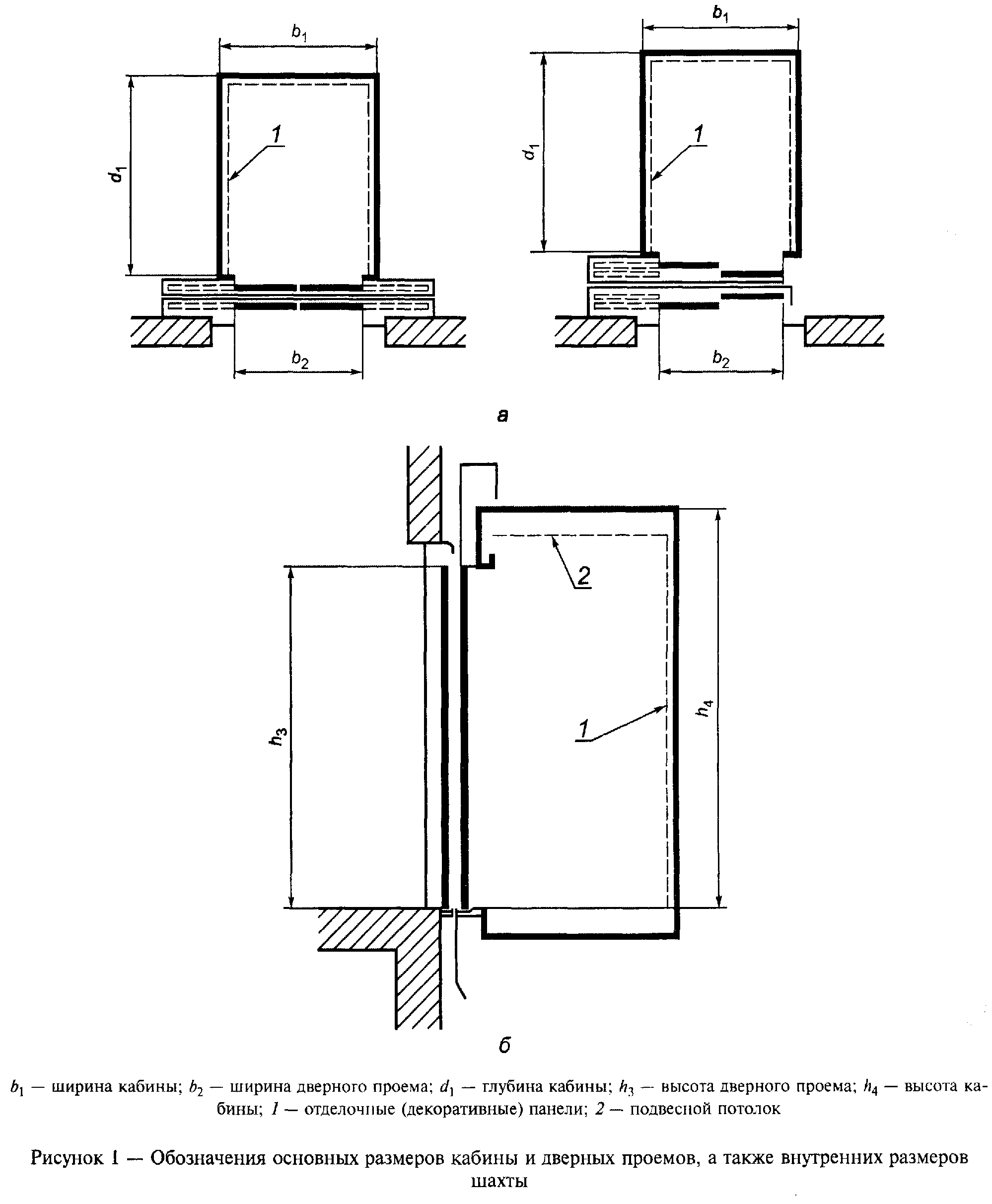 ┌──────────────────────────────────────────┬────────┬───────┬──────┬────────┐│Грузоподъемность, кг                      │  1275  │ 1600  │ 2000 │  2500  │├──────────────────────────────────────────┼────────┴───────┴──────┴────────┤│Высота кабины h_4                         │              2300              │├──────────────────────────────────────────┼────────────────────────────────┤│Высота дверного проема кабины и шахты h_3 │              2100              │├──────────────────────────────────────────┼────────────────────────────────┤│Глубина приямка d_3 для лифтов номинальной│                                ││скоростью v_ном, м/с:                     │                                ││                                          │                       │        ││                   0,63                   │         1600          │  1800  ││                                          ├───────────────────────┼────────┤│                   1,00                   │         1700          │  1900  ││                                          ├───────────────────────┼────────┤│                   1,60                   │         1900          │  2100  ││                                          ├───────────────────────┼────────┤│                   2,00                   │         2100          │  2300  ││                                          ├───────────────────────┴────────┤│                   2,50                   │              2500              │├──────────────────────────────────────────┼────────────────────────────────┤│Высота   шахты   от   верхней   посадочной│                                ││(погрузочной)  площадки  h_1  для   лифтов│                                ││номинальной скоростью v_ном, м/с:         │                                ││                                          │                       │        ││               0,63 - 1,60                │         4400          │  4600  ││                                          ├───────────────────────┼────────┤│                   2,00                   │         4600          │  4800  ││                                          ├───────────────────────┼────────┤│                   2,50                   │         5400          │  5600  │├────────────┬───────────┬─────────────────┼────────────────┬──────┼────────┤│Машинное    │   0,63    │   Площадь, м2   │       25       │  27  │   29   ││помещение   │           ├─────────────────┼────────────────┴──────┼────────┤│для   лифтов│           │   Ширина b_4    │         3200          │  3500  ││номинальной │           ├─────────────────┼───────────────────────┴────────┤│скоростью   │           │   Глубина d_4   │      5500            5800      ││v_ном, м/с  │           │                 │                                ││            ├───────────┼─────────────────┼────────────────┬──────┬────────┤│            │1,60 - 2,50│   Площадь, м2   │       25       │  27  │   29   ││            │           ├─────────────────┼────────────────┴──────┼────────┤│            │           │   Ширина b_4    │         3200          │  3500  ││            │           ├─────────────────┼────────────────┬──────┴────────┤│            │           │   Глубина d_4   │  5500 (3500*)  │     5800      │├────────────┴───────────┴─────────────────┴────────────────┴───────────────┤│* Только для номинальной скорости 2,00 м/с.                                ││                                                                           ││Примечания                                                                 ││1 Значения b_4 и d_4  минимально  допустимые.  Фактические  размеры  должны││обеспечить площадь машинного помещения.                                    ││2 Высота кабины h_4 допускается 2200 мм.                                   │└───────────────────────────────────────────────────────────────────────────┘"Рисунок 1. Обозначения основных размеров кабины и дверных проемов, а также внутренних размеров шахты"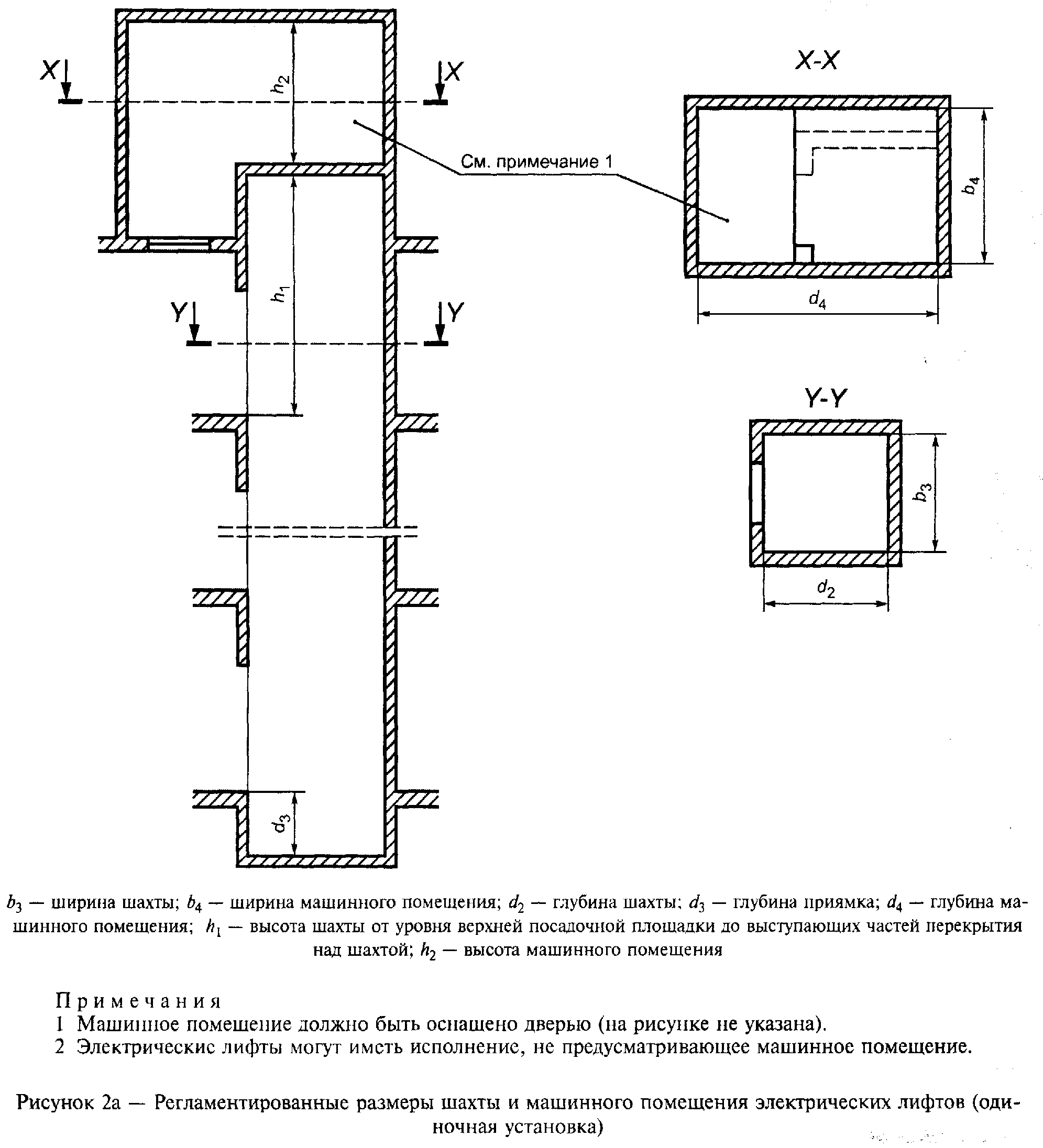 "Рисунок 2а. Регламентированные размеры шахты и машинного помещения электрических лифтов (одиночная установка)"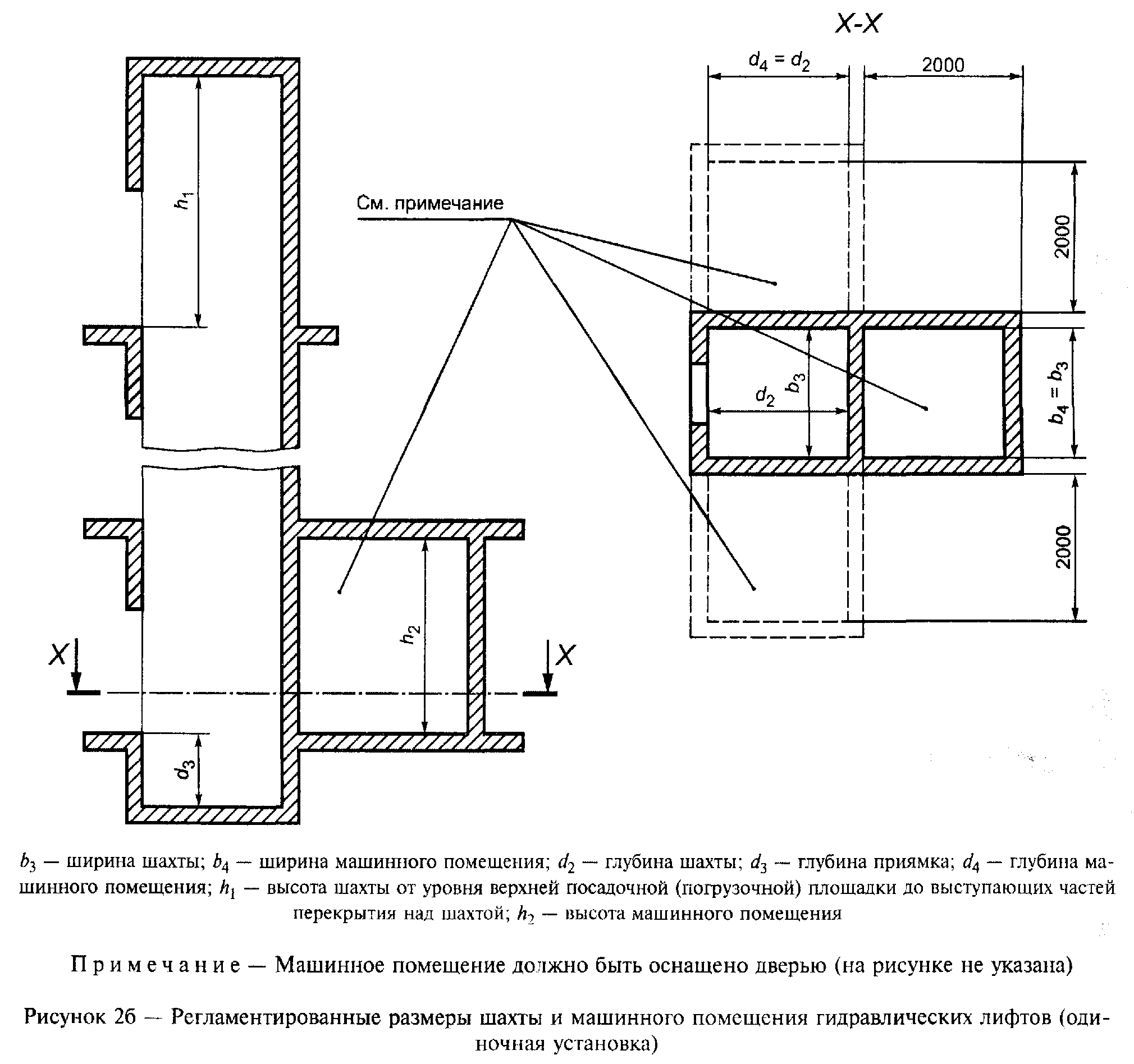 "Рисунок 2б. Регламентированные размеры шахты и машинного помещения гидравлических лифтов (одиночная установка)"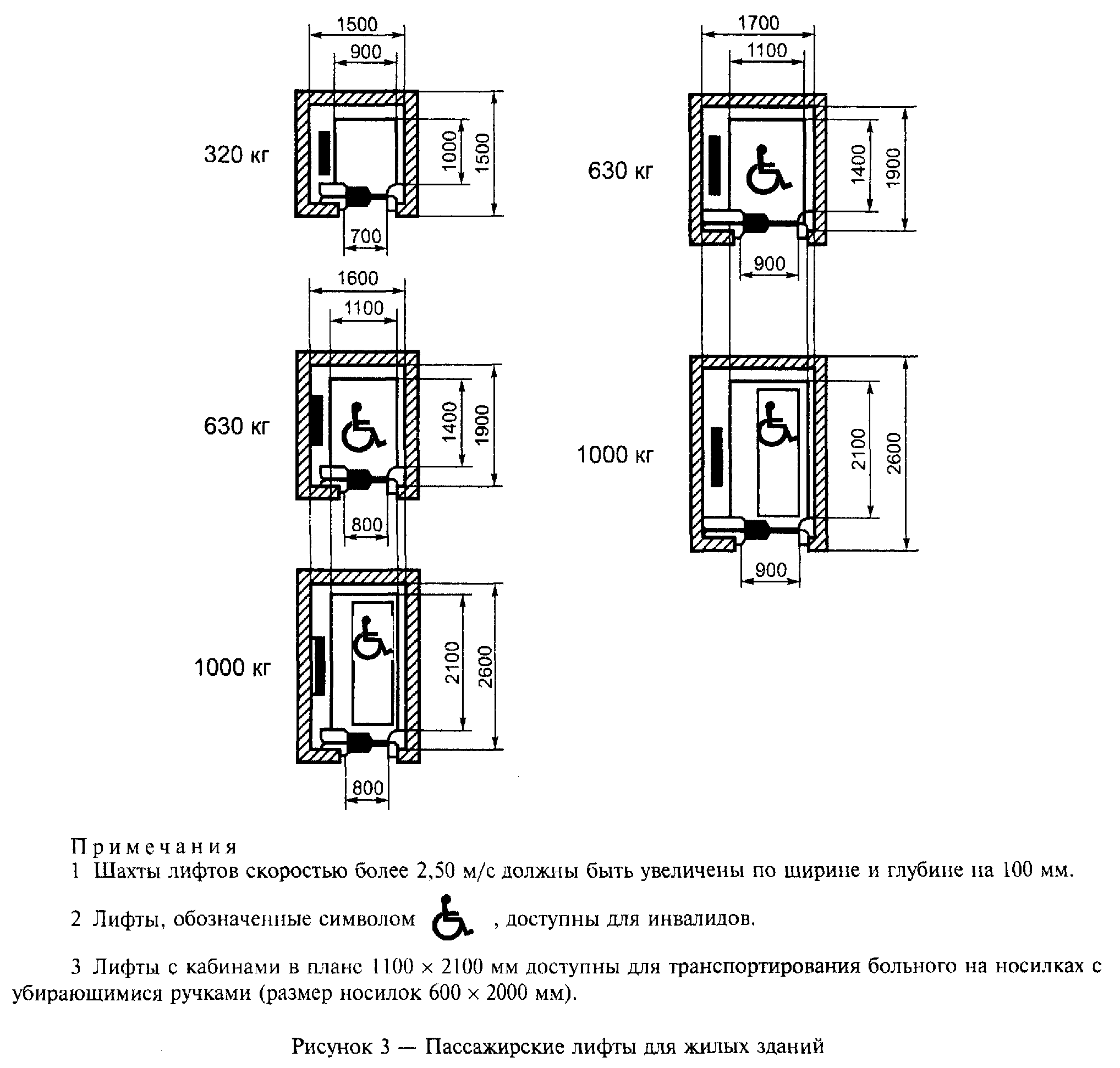 "Рисунок 3. Пассажирские лифты для жилых зданий"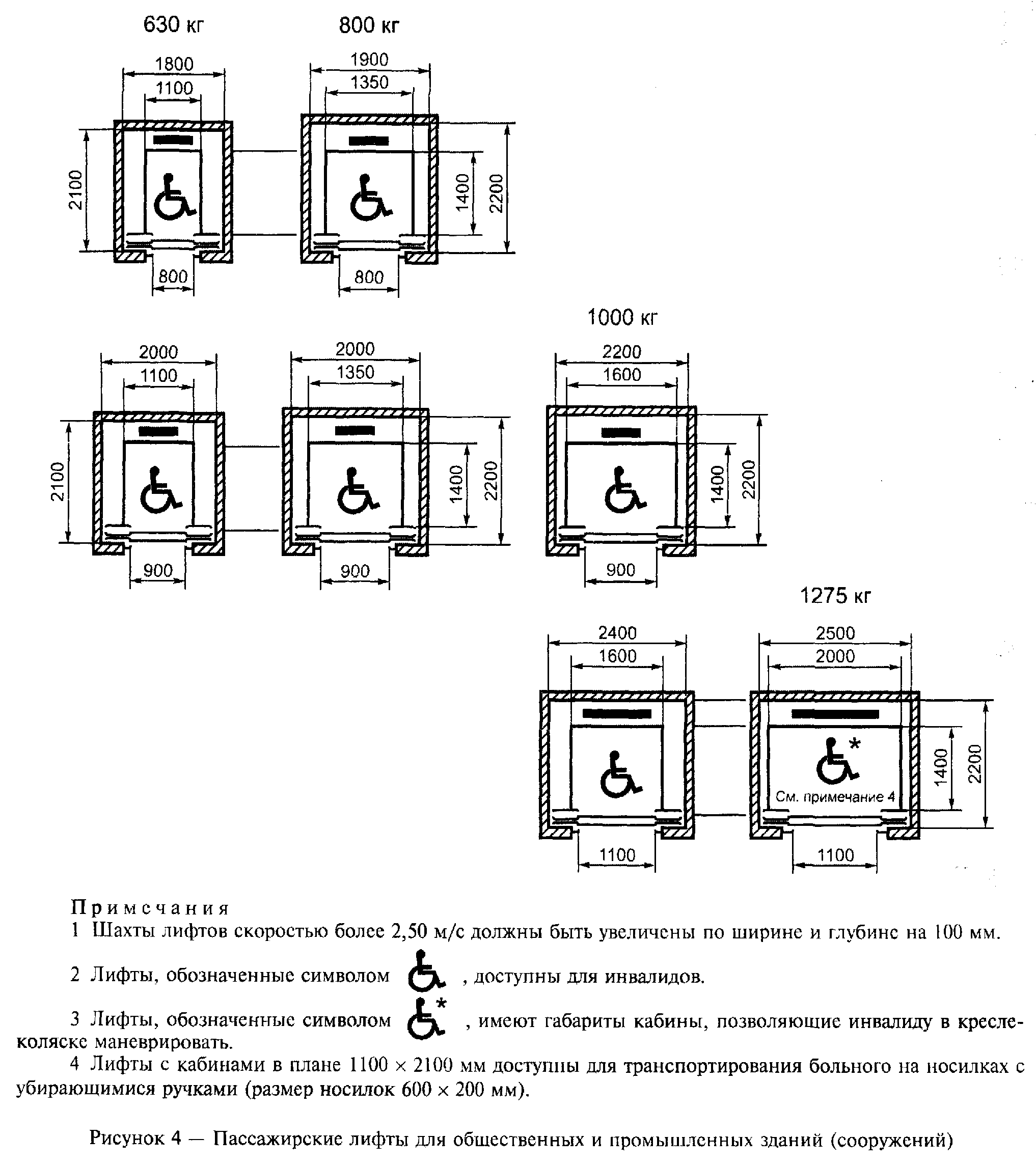 "Рисунок 4. Пассажирские лифты для общественных и промышленных зданий (сооружений)"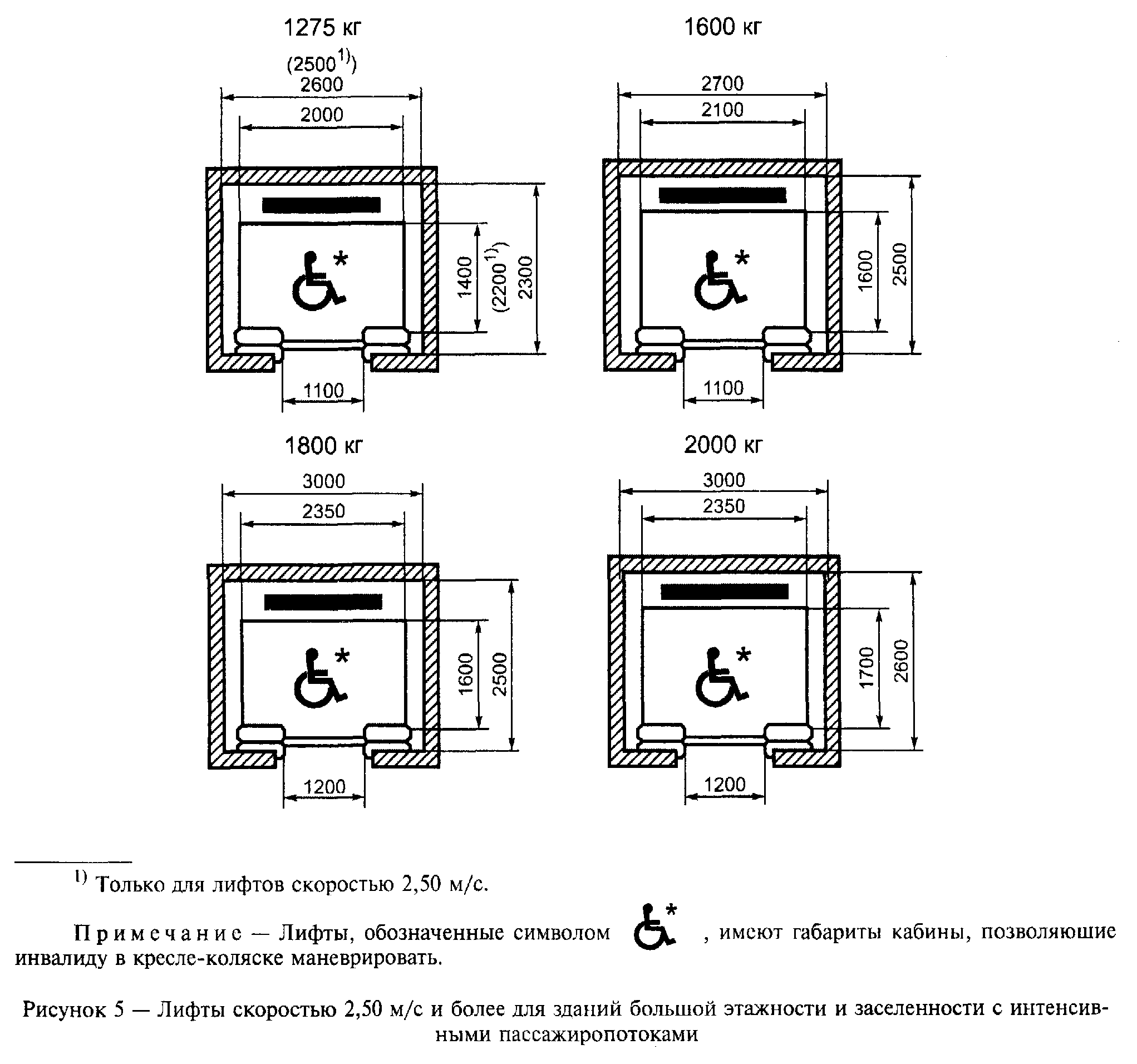 "Рисунок 5. Лифты скоростью 2,50 м/с и более для зданий большой этажности и заселенности с интенсивными пассажиропотоками"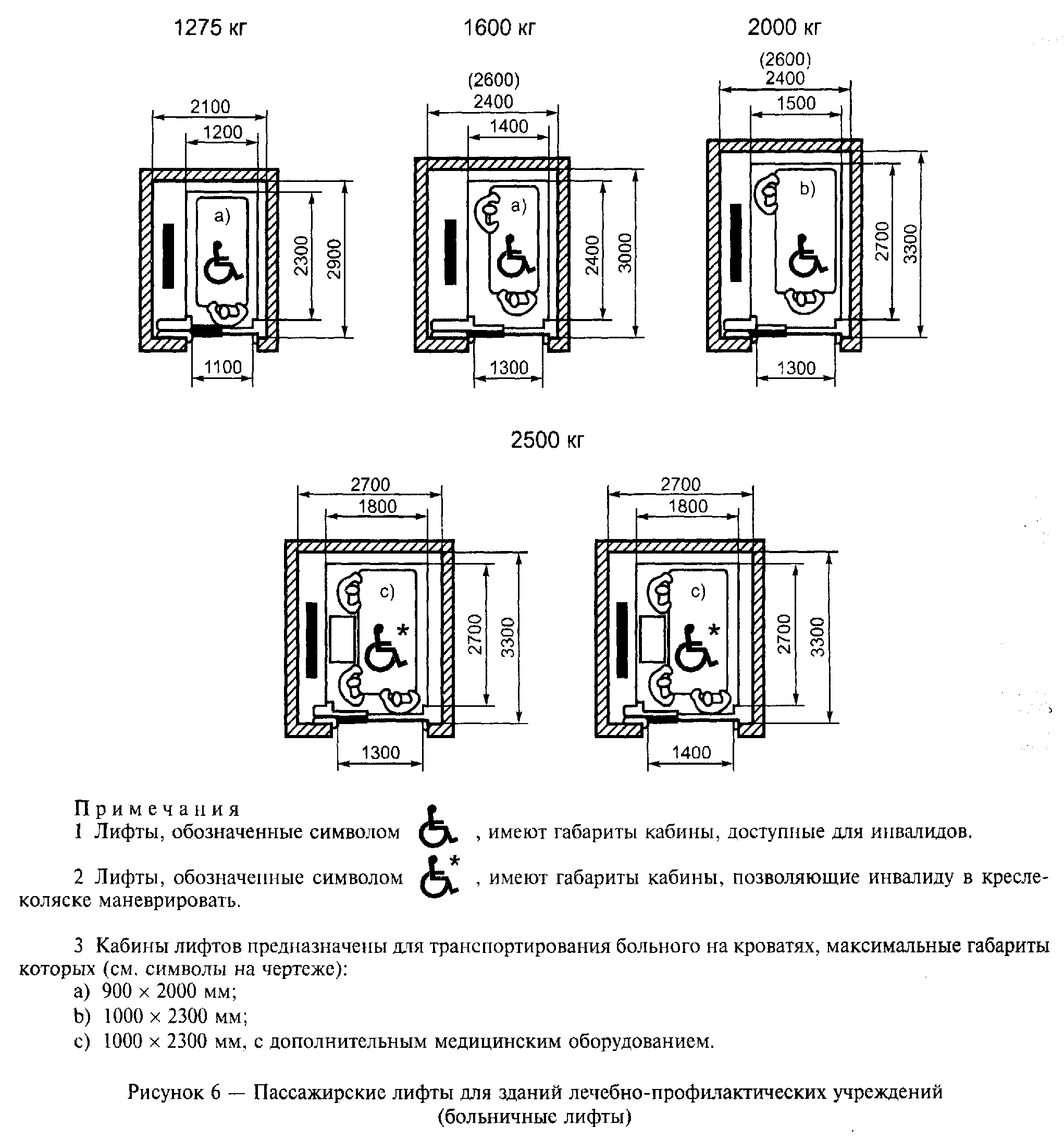 "Рисунок 6. Пассажирские лифты для зданий лечебно-профилактических учреждений (больничные лифты)"______________________________* Должны измеряться, как указано на рисунке 1а, на высоте 1 м от уровня пола кабины. Декоративные или защитные панели или поручни (при наличии) должны размещаться внутри этих размеров.